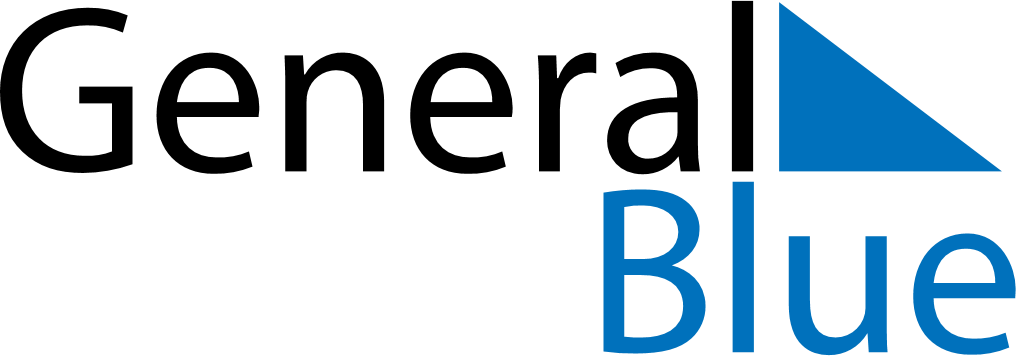 August 2024August 2024August 2024August 2024August 2024August 2024Valverdejo, Castille-La Mancha, SpainValverdejo, Castille-La Mancha, SpainValverdejo, Castille-La Mancha, SpainValverdejo, Castille-La Mancha, SpainValverdejo, Castille-La Mancha, SpainValverdejo, Castille-La Mancha, SpainSunday Monday Tuesday Wednesday Thursday Friday Saturday 1 2 3 Sunrise: 7:07 AM Sunset: 9:21 PM Daylight: 14 hours and 13 minutes. Sunrise: 7:08 AM Sunset: 9:20 PM Daylight: 14 hours and 11 minutes. Sunrise: 7:09 AM Sunset: 9:19 PM Daylight: 14 hours and 9 minutes. 4 5 6 7 8 9 10 Sunrise: 7:10 AM Sunset: 9:18 PM Daylight: 14 hours and 7 minutes. Sunrise: 7:11 AM Sunset: 9:17 PM Daylight: 14 hours and 5 minutes. Sunrise: 7:12 AM Sunset: 9:15 PM Daylight: 14 hours and 3 minutes. Sunrise: 7:13 AM Sunset: 9:14 PM Daylight: 14 hours and 1 minute. Sunrise: 7:13 AM Sunset: 9:13 PM Daylight: 13 hours and 59 minutes. Sunrise: 7:14 AM Sunset: 9:12 PM Daylight: 13 hours and 57 minutes. Sunrise: 7:15 AM Sunset: 9:11 PM Daylight: 13 hours and 55 minutes. 11 12 13 14 15 16 17 Sunrise: 7:16 AM Sunset: 9:09 PM Daylight: 13 hours and 53 minutes. Sunrise: 7:17 AM Sunset: 9:08 PM Daylight: 13 hours and 50 minutes. Sunrise: 7:18 AM Sunset: 9:07 PM Daylight: 13 hours and 48 minutes. Sunrise: 7:19 AM Sunset: 9:05 PM Daylight: 13 hours and 46 minutes. Sunrise: 7:20 AM Sunset: 9:04 PM Daylight: 13 hours and 44 minutes. Sunrise: 7:21 AM Sunset: 9:03 PM Daylight: 13 hours and 41 minutes. Sunrise: 7:22 AM Sunset: 9:01 PM Daylight: 13 hours and 39 minutes. 18 19 20 21 22 23 24 Sunrise: 7:23 AM Sunset: 9:00 PM Daylight: 13 hours and 37 minutes. Sunrise: 7:24 AM Sunset: 8:59 PM Daylight: 13 hours and 34 minutes. Sunrise: 7:25 AM Sunset: 8:57 PM Daylight: 13 hours and 32 minutes. Sunrise: 7:26 AM Sunset: 8:56 PM Daylight: 13 hours and 30 minutes. Sunrise: 7:27 AM Sunset: 8:54 PM Daylight: 13 hours and 27 minutes. Sunrise: 7:28 AM Sunset: 8:53 PM Daylight: 13 hours and 25 minutes. Sunrise: 7:28 AM Sunset: 8:51 PM Daylight: 13 hours and 23 minutes. 25 26 27 28 29 30 31 Sunrise: 7:29 AM Sunset: 8:50 PM Daylight: 13 hours and 20 minutes. Sunrise: 7:30 AM Sunset: 8:48 PM Daylight: 13 hours and 18 minutes. Sunrise: 7:31 AM Sunset: 8:47 PM Daylight: 13 hours and 15 minutes. Sunrise: 7:32 AM Sunset: 8:45 PM Daylight: 13 hours and 13 minutes. Sunrise: 7:33 AM Sunset: 8:44 PM Daylight: 13 hours and 10 minutes. Sunrise: 7:34 AM Sunset: 8:42 PM Daylight: 13 hours and 8 minutes. Sunrise: 7:35 AM Sunset: 8:41 PM Daylight: 13 hours and 5 minutes. 